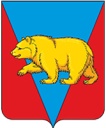 Администрация Никольского сельсовета Абанского районаКрасноярского краяПОСТАНОВЛЕНИЕ24.12.2021	           	               с. Никольск	                                         № 53ПОб утверждении перечня главных администраторов доходов  бюджета поселенияВ соответствии с пунктом 3.2 статьи 160.1 Бюджетного кодекса Российской Федерации, Постановлением Правительства Российской Федерации от 16.09.2021 N 1569 "Об утверждении общих требований к закреплению за органами государственной власти (государственными органами) субъекта Российской Федерации, органами управления территориальными фондами обязательного медицинского страхования, органами местного самоуправления, органами местной администрации полномочий главного администратора доходов бюджета и к утверждению перечня главных администраторов доходов бюджета субъекта Российской Федерации, бюджета территориального фонда обязательного медицинского страхования, местного бюджета", руководствуясь  Уставом Никольского сельсовета, Положением «О бюджетном процессе в Никольском сельсовете» на основании решения Никольского сельского Совета депутатов от 21.12.2015 № 3-12Р, ПОСТАНОВЛЯЮ:1. Утвердить перечень главных администраторов доходов бюджета  поселения согласно приложению.2. Установить, что в случаях изменения состава и (или) функций главных администраторов доходов  бюджета поселения, а также изменения принципов назначения и присвоения структуры кодов классификации доходов бюджетов до внесения соответствующих изменений в перечень главных администраторов доходов бюджета поселения закрепление кодов видов (подвидов) доходов бюджета за главными администраторами доходов  бюджета поселения, являющимися органами самоуправления власти администрации Никольского сельсовета, осуществляется правовыми актами  администрации.       3. Постановление разместить на официальном сайте администрации Никольского сельсовета в сети Интернет.       4. Постановление вступает в силу в день, следующий за днем его официального опубликования, и применяется к правоотношениям, возникающим при составлении и исполнении бюджета поселения, начиная с бюджета на 2022 год и плановый период 2023 - 2024 годов.Глава Никольского сельсовета                                                   С.Ф.ОхотниковаПриложение к постановлению администрации Никольского сельсовета  от 24.12.2021  № 53П Перечень главных администраторов доходов  бюджета поселения Перечень главных администраторов доходов  бюджета поселения Перечень главных администраторов доходов  бюджета поселения Перечень главных администраторов доходов  бюджета поселения Перечень главных администраторов доходов  бюджета поселения Перечень главных администраторов доходов  бюджета поселения Перечень главных администраторов доходов  бюджета поселения Перечень главных администраторов доходов  бюджета поселения Перечень главных администраторов доходов  бюджета поселения Перечень главных администраторов доходов  бюджета поселения Перечень главных администраторов доходов  бюджета поселения Перечень главных администраторов доходов  бюджета поселения Перечень главных администраторов доходов  бюджета поселения Перечень главных администраторов доходов  бюджета поселения Перечень главных администраторов доходов  бюджета поселения Перечень главных администраторов доходов  бюджета поселения Перечень главных администраторов доходов  бюджета поселения Перечень главных администраторов доходов  бюджета поселения № строкиКод главного администратораКод главного администратораКод главного администратораКод классификации доходов бюджетаКод классификации доходов бюджетаКод классификации доходов бюджетаКод классификации доходов бюджетаКод классификации доходов бюджетаКод классификации доходов бюджетаКод классификации доходов бюджетаКод классификации доходов бюджетаКод классификации доходов бюджетаКод классификации доходов бюджетаКод классификации доходов бюджетаКод классификации доходов бюджетаКод классификации доходов бюджетаНаименование кода классификации доходов бюджета11122222222222223       Администрация Никольского сельсовета Абанского района Красноярского края       Администрация Никольского сельсовета Абанского района Красноярского края       Администрация Никольского сельсовета Абанского района Красноярского края       Администрация Никольского сельсовета Абанского района Красноярского края       Администрация Никольского сельсовета Абанского района Красноярского края       Администрация Никольского сельсовета Абанского района Красноярского края       Администрация Никольского сельсовета Абанского района Красноярского края       Администрация Никольского сельсовета Абанского района Красноярского края       Администрация Никольского сельсовета Абанского района Красноярского края       Администрация Никольского сельсовета Абанского района Красноярского края       Администрация Никольского сельсовета Абанского района Красноярского края       Администрация Никольского сельсовета Абанского района Красноярского края       Администрация Никольского сельсовета Абанского района Красноярского края       Администрация Никольского сельсовета Абанского района Красноярского края       Администрация Никольского сельсовета Абанского района Красноярского края       Администрация Никольского сельсовета Абанского района Красноярского края       Администрация Никольского сельсовета Абанского района Красноярского края       Администрация Никольского сельсовета Абанского района Красноярского края18208201108080404020020010110001000110110Государственная пошлина за совершение нотариальных действий должностными лицами органов местного самоуправления, уполномоченными в соответствии с законодательными актами Российской Федерации на совершение нотариальных действий   (основной платёж)28208201108080404020020010140004000110110Государственная пошлина за совершение нотариальных действий должностными лицами органов местного самоуправления, уполномоченными в соответствии с законодательными актами Российской Федерации на совершение нотариальных действий  (прочие поступления)38208201111110505025025101000000000120120Доходы, получаемые в виде арендной платы, а также средства от продажи права на заключение договоров аренды за земли, находящиеся в собственности сельских поселений (за исключением земельных участков муниципальных бюджетных и автономных учреждений)48208201111110505075075101010001000120120Доходы от сдачи в аренду имущества, составляющего казну сельских поселений (за исключением земельных участков)(основной платёж)58208201111110505075075101021002100120120Доходы от сдачи в аренду имущества, составляющего казну сельских поселений (за исключением земельных участков)(пени)68208201111110505075075101022002200120120Доходы от сдачи в аренду имущества, составляющего казну сельских поселений (за исключением земельных участков)(штрафы)78208201111110909045045101000000000120120Прочие поступления от использования имущества, находящегося в собственности сельских поселений (за исключением муниципальных бюджетных и автономных учреждений, а также имущества муниципальных унитарных предприятий, в том числе казённых)88208201113130101995995101000000000130130Прочие доходы от оказания платных услуг (работ) получателями средств бюджетов сельских поселений98208201113130202065065101000000000130130Доходы, поступающие в порядке возмещения расходов, понесенных в связи с эксплуатацией имущества сельских поселений108208201113130202995995101000000000130130Прочие доходы от  компенсации затрат бюджетов сельских поселений118208201117170101050050101000000000180180Невыясненные поступления, зачисляемые в бюджеты поселений128208201117171515030030101000000000150150Инициативные платежи, зачисляемые в бюджеты сельских поселений138208202202021515001001101000000000150150Дотации бюджетам сельских поселений на выравнивание  бюджетной обеспеченности из бюджета субъекта Российской Федерации148208202202021616001001101000000000150150Дотации бюджетам сельских поселений на выравнивание бюджетной обеспеченности  из бюджетов муниципальных районов158208202202023030024024101075147514150150Субвенции бюджетам сельских поселений на выполнение передаваемых полномочий субъектов Российской Федерации (по созданию и обеспечению деятельности административных комиссий)168208202202023535118118101000000000150150Субвенции бюджетам сельских поселений на осуществление первичного воинского учета органами местного самоуправления поселений, муниципальных и городских округов178208202202024040014014101006010601150150Межбюджетные трансферты, передаваемые бюджетам сельских поселений из бюджетов муниципальных районов на осуществление части полномочий по решению вопросов местного значения в соответствии с заключенными соглашениями (на оплату (возмещения) расходов по приобретению и доставке твердого топлива, приобретение электрической энергии (оплате услуг по передаче электрической энергии, являющейся неотъемлемой частью процесса поставки электрической энергии потребителям) для  учреждений в сфере образования, культуры, спорта, находящихся в ведении муниципального района)188208202202024949999999101003010301150150Прочие межбюджетные трансферты, передаваемые бюджетам сельских поселений на обеспечение сбалансированности  бюджетов  поселений за счет средств муниципального района198208202207070505030030101000000000150150Прочие безвозмездные поступления в бюджетам сельских поселений208208202218186060010010101000000000150150Доходы бюджетов сельских поселений от возврата прочих остатков субсидий, субвенций и иных межбюджетных трансфертов, имеющих целевое назначение, прошлых лет из бюджета218208202219196060010010101000000000150150Возврат прочих остатков субсидий, субвенций и иных межбюджетных трансфертов, имеющих целевое назначение, прошлых лет из бюджетов поселений